Администрация Дзержинского районаКрасноярского краяПОСТАНОВЛЕНИЕс.Дзержинское10.11.2021										№ 699-пО внесении изменений в постановление администрации Дзержинского района Красноярского края от 14.10.2013 № 954-п «Об утверждении муниципальной программы «Развитие транспортного комплекса» на 2014-2016 годы»В соответствии со статьей 179 Бюджетного кодекса Российской Федерации, постановлением администрации Дзержинского района Красноярского края от 30.08.2013 № 791 «Об утверждении Порядка принятия решений о разработке муниципальных программ Дзержинского района, их формировании и реализации», руководствуясь ст. 19 Устава района, ПОСТАНОВЛЯЮ:1. Внести изменения в постановление администрации Дзержинского района Красноярского края от 14.10.2013 № 954-п «Об утверждении муниципальной программы «Развитие транспортного комплекса Дзержинского района» на 2014-2016 годы следующего содержания:1.1. паспорт муниципальной программы «Развитие транспортного комплекса» изложить в новой редакции согласно приложению, к настоящему постановлению.2. Опубликовать настоящее постановление в районной газете «Дзержинец».3. Контроль, за исполнением постановления возложить на заместителя главы района по сельскому хозяйству и оперативному управлению Е.В. Волкову.4. Постановление вступает в силу в день, следующий за днем его официального опубликования, и распространяется на правоотношения, возникшие с 1 января 2022 года.Глава Дзержинского района						В.Н. Дергунов Приложение 1к постановлению администрации районаот 10.11.2021 № 699-пМуниципальная программа Дзержинского района «Развитие транспортного комплекса» Паспорт Характеристика текущего состояния транспортной отрасли и дорожного хозяйства Дзержинского районаТранспорт играет важнейшую роль в экономике Дзержинского района и в последние годы в целом удовлетворяет спрос населения в перевозках пассажиров.Развитие человеческого потенциала, улучшение условий жизни требует нового уровня обеспечения транспортного обслуживания населения. Одной из основных проблем автотранспортного комплекса является убыточность перевозок пассажиров по ряду объективных причин:снижение численности населения в сельской местности;активная автомобилизация населения;возросшие услуги легкового такси.Кроме того, регулярно возрастают цены на топливо, автошины, запасные части, электрическую и тепловую энергии.Следствием трудного финансового положения транспортного комплекса района является большой износ транспортных средств.В автотранспортных предприятиях преобладают морально и физически устаревшая техника, износ подвижного состава составляет более 75%, подвижной состав находится в эксплуатации более 20-ти лет.В сложившихся условиях в целях обеспечения сохранности автомобильных дорог местного значения, их развития, государственной программой Российской Федерации "Развитие транспортной системы», предусматривается предоставление субсидий муниципальным образованиям Красноярского края на строительство, реконструкцию, капитальный ремонт, ремонт и содержание автомобильных дорог местного значения.Важной проблемой остается неудовлетворительное состояние имеющихся пешеходных переходов.  Согласно краевых статистических данных неудовлетворительные дорожные условия сопутствуют гибели в ДТП каждого четвертого участника дорожного движения.  В числе наиболее распространенных причин таких ДТП следующие: отсутствие ограждений на опасных участках автодорог, отсутствие или неправильное применение дорожно-знаковой информации, отсутствие или недостаточность наружного освещения. Приоритеты и цели, задачи, сроки реализации программыПрограмма разработана на основании приоритетов муниципальной политики в сфере дорожного хозяйства и транспорта на долгосрочный период, содержащихся в следующих документах: Транспортной стратегии Российской Федерации на период до 2030 года, утвержденной Распоряжением Правительства Российской Федерации 
от 22.11. 2008 № 1734-р;Государственной программе Российской Федерации "Развитие транспортной системы", утвержденной Постановлением Правительства Российской Федерации от 15.04.2014 N 319.В соответствии с приоритетами определены цели программы:Цель 1. Комплексное развитие пассажирского транспорта (пассажирооборота) Дзержинского района для полного и эффективного удовлетворения потребностей населения в транспортных услугах. . Достижение данной цели возможно путем сохранения маршрутов пригородных перевозок, увеличение потребности в перевозках пассажиров на социально значимых маршрутах, обновление парка транспортных средств.Повышение доступности транспортных услуг непосредственно повлияет на темпы реализации проектов в области сельского строительства, здравоохранения, образования. Цель 2. Развитие современной и эффективной транспортной инфраструктуры Дзержинского района. Достижение цели обеспечивается, прежде всего, сохранением, модернизацией и развитием сети автомобильных дорог Дзержинского района за счет проведения комплекса работ по их содержанию, ремонту и капитальному ремонту. Цель 3. Снижение числа лиц, погибших в дорожно- транспортных происшествиях.Задачи программы:          1. Развитие рынка транспортных услуг Дзержинского района и повышение эффективности его функционирования.2. Ремонт, капитальный ремонт и содержание автомобильных дорог общего пользования местного значения Дзержинского района.3. Развитие системы организации движения транспортных средств и пешеходов, предупреждение опасного поведения участников дорожного движения Дзержинского района.Сроки реализации программы 2014-2024 годы.4. Механизм реализации мероприятий программы          Мероприятие 1. Субсидии организациям автомобильного пассажирского транспорта района на компенсацию расходов, возникающих в результате небольшой интенсивности пассажиропотоков по пригородным маршрутам.Средства районного бюджета выделяются на предоставление субсидий организациям автомобильного пассажирского транспорта района на компенсацию расходов, возникающих в результате небольшой интенсивности пассажиропотоков по пригородным маршрутам. Главным распорядителем бюджетных средств, предусмотренных на реализацию мероприятия 1 программы, является администрация Дзержинского района (далее – администрация).Комплекс мер заключается в реализации организационных, экономических, правовых механизмов, представленных в следующих нормативных правовых актах:Закон Красноярского края от 17.11.2015 № 9-3900 «О субсидиях юридическим лицам и индивидуальным предпринимателям, осуществляющим перевозки пассажиров различными видами транспорта»; Постановления Правительства Красноярского края от 27.12.2011г. №808-п «Об утверждении порядков проведения конкурсов на право заключения договоров об организации регулярных пассажирских перевозок автомобильным транспортом».Мероприятие 2. Субсидии бюджетам муниципальных образований на осуществление дорожной деятельности в отношении автомобильных дорог общего пользования местного значения за счет средств дорожного фонда Красноярского края Реализация мероприятия 2 осуществляется за счет средств краевого бюджета (дорожного фонда Красноярского края).  Главным распорядителем бюджетных средств является министерство транспорта Красноярского края (далее - Министерство).         Государственным заказчиком по выполнению мероприятия 2, является краевое государственное казенное учреждение "Управление автомобильных дорог по Красноярскому краю".               Реализация мероприятия 2 осуществляется в соответствии с классификацией работ, утвержденной Приказом Министерства транспорта Российской Федерации от 16.11.2012 N 402 "Об утверждении классификации работ по капитальному ремонту, ремонту и содержанию автомобильных дорог". Порядок и условия предоставления и расходования субсидии бюджетам муниципальных образований на осуществление дорожной деятельности в отношении автомобильных дорог общего пользования местного значения за счет средств дорожного фонда Красноярского края определяются приложением N 14 к подразделу 2.3 "Механизм реализации подпрограммы" подпрограммы "Дороги Красноярья".Мероприятие 3. Субсидии бюджетам муниципальных образований на обустройство пешеходных переходов и нанесение дорожной разметки на автомобильных дорогах общего пользования местного значения.Реализация мероприятия 3 осуществляется за счет средств краевого бюджета на обустройство пешеходных переходов, путем приобретения и установки дорожных знаков на пешеходных переходах, а также нанесения на них горизонтальной дорожной разметки на автомобильных дорогах общего пользования местного значения. Субсидии, предусмотренные мероприятием 3 программы, выделяются муниципальным образованиям Красноярского края при наличии софинансирования из средств местного бюджета в размере не менее 20 процентов от суммы субсидии.Субсидия предоставляется на основании соглашения о предоставлении субсидии, заключенного между министерством транспорта Красноярского края и администрацией Дзержинского района Красноярского края (далее - соглашение), в пределах бюджетных ассигнований краевого бюджета на текущий финансовый год.Для заключения соглашения администрация Дзержинского района Красноярского края в срок до 1 августа текущего финансового года представляет в министерство транспорта Красноярского края выписку из решения о местном бюджете с указанием сумм расходов, направленных на обеспечение безопасности дорожного движения, по разделам, подразделам, целевым статьям и видам расходов бюджетной классификации Российской Федерации, подтверждающей софинансирование расходов.Получателем субсидии является администрация Дзержинского района. Администрация Дзержинского района в течение 3 рабочих дней со дня получения субсидии перечисляет субсидию бюджетам сельских поселений.Для предоставления средств субсидии администрация Дзержинского района по завершении мероприятия 3 программы (но не позднее 10 декабря текущего финансового года), предоставляет в министерство транспорта Красноярского края отчет об использовании средств субсидии по форме, предусмотренной соглашением.К отчету прилагаются копии платежных поручений, подтверждающих оплату товаров, работ, услуг за счет средств местного бюджета, заверенные главой администрации Дзержинского района или уполномоченным им лицом.В целях подтверждения выполненных работ предоставляются фотоматериалы с привязкой к местности.В случае нецелевого использования средств субсидии или предоставления недостоверных данных субсидия подлежит возврату в краевой бюджет.Министерство транспорта Красноярского края перечисляет субсидию на приобретение и установку дорожных знаков, обустройство пешеходных переходов и нанесение дорожной разметки на автомобильных дорогах местного значения, предусмотренную мероприятием 3 программы, получателям субсидий в течение 10 рабочих дней с даты предоставления качественно оформленных документов.        Реализация указанных мероприятий осуществляется в соответствии с Федеральным законом от 05.04.2013 N 44-ФЗ "О контрактной системе в сфере закупок товаров, работ, услуг для обеспечения государственных и муниципальных нужд".          Перечень мероприятий программы с указанием объема средств на их реализацию, ожидаемых результатов, представлены в приложении № 2 к программе.  Участие администраций сельских советов района определяется Федеральным законом от 06.10.2003 № 131-ФЗ «Об общих принципах организации местного самоуправления в Российской Федерации» в рамках полномочий указанных в ст. 14 данного закона.           Администрация района осуществляет:- планирование реализации мероприятий программы, в том числе контроль соответствия отдельных мероприятий требованиям и содержанию подпрограммы, обеспечение согласованности их выполнения;- общую координацию мероприятий программы, выполняемых в увязке с мероприятиями других федеральных и региональных государственных программ;- мониторинг эффективности реализации мероприятий программы и расходования выделяемых бюджетных средств, подготовку отчетов о ходе реализации программы;5. Целевыми индикаторами программы является:  1. Увеличение транспортной подвижности населения до 22,0 поездок на 1 человека в год.         2. Доля протяженности автомобильных дорог общего пользования местного значения, на которых проведены работы по содержанию автомобильных дорог в общей протяженности дорожной сети, запланированной к проведению работ по ее содержанию- 100%.        3. Доля протяженности автомобильных дорог общего пользования местного значения, на которых проведены работы по ремонту и капитальному ремонту автомобильных дорог в общей протяженности дорожной сети, запланированной к проведению работ по ее содержанию- 100%. 4. Доля пешеходных переходов, запланированных к обустройству в общей численности фактически обустроенных пешеходных переходов- 100%.Целевые индикаторы изложены в приложении 1 к Программе.Конечными результатами реализации программы являются: обеспечение доступности и качества транспортных услуг для населения в соответствии с социальными стандартами, что означает повышение значимости транспорта в решении социальных задач;  повышение транспортной доступности территорий района с другими районами Красноярского края;обеспечения сохранности автомобильных дорог местного значения за счет проведения комплекса работ по их содержанию;  обустройство пешеходных переходов на автомобильных дорогах и повышение безопасности дорожного движения на них.6. Контроль за ходом выполнения программы  Текущее управление реализацией программы осуществляется ответственным исполнителем программы.Ответственный исполнитель программы несет ответственность за ее реализацию, достижение конечного результата, целевое и эффективное использование финансовых средств, выделяемых на выполнение программы.  Ответственным исполнителем программы осуществляется:           координация исполнения программных мероприятий, мониторинг их реализации;            непосредственный контроль за ходом реализации мероприятий программы;подготовка отчетов о реализации программы.6.3. Ответственный исполнитель для обеспечения мониторинга и анализа хода реализации программы организует ведение и представление ежеквартальной отчетности.   6.4. Отчеты о реализации мероприятий программы, ответственный исполнитель ежеквартально до 25-го числа месяца, следующего за отчетным кварталом, представляют в Министерство транспорта, отчет о реализации программы в финансовое управление и отдел экономики и труда администрации Дзержинского района информацию о ходе реализации программы и отчет об использовании бюджетных средств на программные мероприятия.6.5. Годовой отчет о ходе реализации программы представляется в отдел экономики и труда администрации Дзержинского района до 1 марта года, следующего за отчетным.6.6. Годовой отчет в срок до 1 мая года, следующего за отчетным, подлежит размещению на официальном сайте ответственного исполнителя в сети Интернет, а также сайте администрации Дзержинского района.Наименование муниципальной программы«Развитие транспортного комплекса» (далее – Программа)Основание для разработки программыСтатья 179 Бюджетного кодекса Российской Федерации;Постановление администрации Дзержинского района Красноярского края от 30.08.2013 № 791 «Об утверждении Порядка принятия решений о разработке муниципальных программ Дзержинского района, их формировании и реализации»;Транспортная стратегия Российской Федерации на период до 2030 года, утвержденной Распоряжением Правительства Российской Федерации от 22.11. 2008 № 1734-р;Государственная программа Российской Федерации "Развитие транспортной системы", утвержденной Постановлением Правительства Российской Федерации от 15.04.2014 N 319.Закон Красноярского края от 17.11.2015 № 9-3900 «О субсидиях юридическим лицам и индивидуальным предпринимателям, осуществляющим перевозки пассажиров различными видами транспорта»; Постановление Правительства Красноярского края от 27.12.2011г. №808-п «Об утверждении порядков проведения конкурсов на право заключения договоров об организации регулярных пассажирских перевозок автомобильным транспортом».Приказ Министерства транспорта Российской Федерации от 16.11.2012 N 402 "Об утверждении классификации работ по капитальному ремонту, ремонту и содержанию автомобильных дорог".Ответственный исполнитель программы Отдел архитектуры, строительства, ЖКХ, транспорта, связи, ГО и ЧС  администрации Дзержинского района Цели программы1.Комплексное развитие пассажирского транспорта Дзержинского района для полного и эффективного удовлетворения потребностей населения в транспортных услугах.2. Развитие современной и эффективной транспортной инфраструктуры Дзержинского района.3. Снижение числа лиц, погибших в дорожно- транспортных происшествиях.Задачи программы1.Развитие рынка транспортных услуг Дзержинского района и повышение эффективности его функционирования2.Ремонт, капитальный ремонт и содержание автомобильных дорог общего пользования местного значения Дзержинского района.3.Развитие системы организации движения транспортных средств и пешеходов, предупреждение опасного поведения участников дорожного движения Дзержинского района.Перечень  мероприятий программы  1.Субсидии организациям автомобильного пассажирского транспорта района на компенсацию расходов, возникающих в результате небольшой интенсивности пассажиропотоков по пригородным маршрутам2. Субсидии бюджетам муниципальных образований на осуществление дорожной деятельности в отношении автомобильных дорог общего пользования местного значения за счет средств дорожного фонда Красноярского края в том числе:а) Субсидии бюджетам муниципальных образований на содержание автомобильных дорог общего пользования местного значения за счет средств дорожного фонда Красноярского края.б) Субсидии бюджетам муниципальных образований на капитальный ремонт и ремонт автомобильных дорог общего пользования местного значения за счет средств дорожного фонда Красноярского края.3. Субсидии бюджетам муниципальных образований на обустройство пешеходных переходов и нанесение дорожной разметки на автомобильных дорогах общего пользования местного значения  Этапы и сроки реализации программысрок реализации программы 2014-2024 годыПеречень целевых показателей и показатели результативности программы с расшифровкой плановых значений по годам ее реализации Целевые показатели:1.Увеличение транспортной подвижности населения до 22,0 поездок на 1 чел. в год.2.Доля протяженности автомобильных дорог общего пользования местного значения, на которых проведены работы по содержанию в общей протяженности дорожной сети, запланированной к проведению работ по ее содержанию- 100%.  3. Доля протяженности автомобильных дорог общего пользования местного значения на которых проведены работы по ремонту и капитальному ремонту в общей протяженности дорожной сети, запланированной к проведению работ по ремонту- 100%.4. Доля пешеходных переходов, запланированных к обустройству в общей численности фактически обустроенных пешеходных переходов- 100%. Ресурсное обеспечение  программы Общий объем финансирования программы составляет 289 161,359 тыс. рублей, из них за счет средств местного бюджета: 151 979,727 тыс. рублей, в том числе по годам;в 2014 году – 4 434,242 тыс. рублей;в 2015 году – 4 363,600 тыс. рублей;в 2016 году – 9 627,800 тыс. рублей,в 2017 году – 10 345,700 тыс. рублей,в 2018 году – 10 584,200 тыс. рублейв 2019 году – 15 806,500 тыс. рублей,в 2020 году – 17 502,289 тыс. рублей.в 2021 году – 19 210,396 тыс. рублейв 2022 году – 20 035,000 тыс. рублейв 2023 году – 20 035,000тыс. рублейв 2024 году – 20 035,000 тыс. рублей за счет средств краевого бюджета 137 181,632  тыс. рублей в том числе по годам;в 2014 году  –  4 525,000 тыс. рублей;в 2015 году  – 10 238,940 тыс. рублей;в 2016 году  – 11 649,200 тыс. рублей,в 2017 году  – 11 079,300 тыс. рублей,в 2018 году  – 11 925,700 тыс. рублейв 2019 году  – 10 066,300 тыс. рублей,в 2020 году  – 22 459,192 тыс. рублей.в 2021 году –  25 879,400 тыс. рублейв 2022 году –  9 117,500 тыс. рублейв 2023 году –  9 117,500 тыс. рублейв 2024 году –  9 117,500 тыс. рублей Система организации контроля за исполнением муниципальной программыКонтроль за ходом реализации муниципальной программы осуществляет: Заместитель главы по сельскому хозяйству и оперативному управлению администрации Дзержинского района Финансовое управление администрации Дзержинского района Приложение 1
к муниципальной программе Дзержинского района «Развитие транспортного комплекса»Приложение 1
к муниципальной программе Дзержинского района «Развитие транспортного комплекса»Приложение 1
к муниципальной программе Дзержинского района «Развитие транспортного комплекса»Приложение 1
к муниципальной программе Дзержинского района «Развитие транспортного комплекса»Приложение 1
к муниципальной программе Дзержинского района «Развитие транспортного комплекса»Приложение 1
к муниципальной программе Дзержинского района «Развитие транспортного комплекса»Приложение 1
к муниципальной программе Дзержинского района «Развитие транспортного комплекса»Приложение 1
к муниципальной программе Дзержинского района «Развитие транспортного комплекса»Приложение 1
к муниципальной программе Дзержинского района «Развитие транспортного комплекса»Перечень целевых индикаторов программы Перечень целевых индикаторов программы Перечень целевых индикаторов программы Перечень целевых индикаторов программы Перечень целевых индикаторов программы Перечень целевых индикаторов программы Перечень целевых индикаторов программы Перечень целевых индикаторов программы Перечень целевых индикаторов программы Перечень целевых индикаторов программы Перечень целевых индикаторов программы Перечень целевых индикаторов программы Перечень целевых индикаторов программы Перечень целевых индикаторов программы № п/пЦель, целевые индикаторыЕдиница измеренияИсточник информации20142015201620172018201920202021202220222023202412345678910111213131415Цель 1 Комплексное развитие пассажирского транспорта Дзержинского района для полного и эффективного удовлетворения потребностей населения в транспортных услугах.Цель 1 Комплексное развитие пассажирского транспорта Дзержинского района для полного и эффективного удовлетворения потребностей населения в транспортных услугах.Цель 1 Комплексное развитие пассажирского транспорта Дзержинского района для полного и эффективного удовлетворения потребностей населения в транспортных услугах.Цель 1 Комплексное развитие пассажирского транспорта Дзержинского района для полного и эффективного удовлетворения потребностей населения в транспортных услугах.Цель 1 Комплексное развитие пассажирского транспорта Дзержинского района для полного и эффективного удовлетворения потребностей населения в транспортных услугах.Цель 1 Комплексное развитие пассажирского транспорта Дзержинского района для полного и эффективного удовлетворения потребностей населения в транспортных услугах.Цель 1 Комплексное развитие пассажирского транспорта Дзержинского района для полного и эффективного удовлетворения потребностей населения в транспортных услугах.Цель 1 Комплексное развитие пассажирского транспорта Дзержинского района для полного и эффективного удовлетворения потребностей населения в транспортных услугах.Цель 1 Комплексное развитие пассажирского транспорта Дзержинского района для полного и эффективного удовлетворения потребностей населения в транспортных услугах.Цель 1 Комплексное развитие пассажирского транспорта Дзержинского района для полного и эффективного удовлетворения потребностей населения в транспортных услугах.Цель 1 Комплексное развитие пассажирского транспорта Дзержинского района для полного и эффективного удовлетворения потребностей населения в транспортных услугах.Цель 1 Комплексное развитие пассажирского транспорта Дзержинского района для полного и эффективного удовлетворения потребностей населения в транспортных услугах.Цель 1 Комплексное развитие пассажирского транспорта Дзержинского района для полного и эффективного удовлетворения потребностей населения в транспортных услугах.Цель 1 Комплексное развитие пассажирского транспорта Дзержинского района для полного и эффективного удовлетворения потребностей населения в транспортных услугах.Цель 1 Комплексное развитие пассажирского транспорта Дзержинского района для полного и эффективного удовлетворения потребностей населения в транспортных услугах.Цель 1 Комплексное развитие пассажирского транспорта Дзержинского района для полного и эффективного удовлетворения потребностей населения в транспортных услугах.Задача 1 Развитие рынка транспортных услуг Дзержинского района и повышение эффективности его функционированияЗадача 1 Развитие рынка транспортных услуг Дзержинского района и повышение эффективности его функционированияЗадача 1 Развитие рынка транспортных услуг Дзержинского района и повышение эффективности его функционированияЗадача 1 Развитие рынка транспортных услуг Дзержинского района и повышение эффективности его функционированияЗадача 1 Развитие рынка транспортных услуг Дзержинского района и повышение эффективности его функционированияЗадача 1 Развитие рынка транспортных услуг Дзержинского района и повышение эффективности его функционированияЗадача 1 Развитие рынка транспортных услуг Дзержинского района и повышение эффективности его функционированияЗадача 1 Развитие рынка транспортных услуг Дзержинского района и повышение эффективности его функционированияЗадача 1 Развитие рынка транспортных услуг Дзержинского района и повышение эффективности его функционированияЗадача 1 Развитие рынка транспортных услуг Дзержинского района и повышение эффективности его функционированияЗадача 1 Развитие рынка транспортных услуг Дзержинского района и повышение эффективности его функционированияЗадача 1 Развитие рынка транспортных услуг Дзержинского района и повышение эффективности его функционированияЗадача 1 Развитие рынка транспортных услуг Дзержинского района и повышение эффективности его функционированияЗадача 1 Развитие рынка транспортных услуг Дзержинского района и повышение эффективности его функционированияЗадача 1 Развитие рынка транспортных услуг Дзержинского района и повышение эффективности его функционированияЗадача 1 Развитие рынка транспортных услуг Дзержинского района и повышение эффективности его функционирования1Увеличение транспортной подвижности населения (количество поездок в год/количество жителей)поездок/чел./годВедомственная статистика21,5321,0021,5021,8022,0022,022,022,022,022,022,022,0Цель 2 Развитие современной и эффективной транспортной инфраструктуры Дзержинского района.Цель 2 Развитие современной и эффективной транспортной инфраструктуры Дзержинского района.Цель 2 Развитие современной и эффективной транспортной инфраструктуры Дзержинского района.Цель 2 Развитие современной и эффективной транспортной инфраструктуры Дзержинского района.Цель 2 Развитие современной и эффективной транспортной инфраструктуры Дзержинского района.Цель 2 Развитие современной и эффективной транспортной инфраструктуры Дзержинского района.Цель 2 Развитие современной и эффективной транспортной инфраструктуры Дзержинского района.Цель 2 Развитие современной и эффективной транспортной инфраструктуры Дзержинского района.Цель 2 Развитие современной и эффективной транспортной инфраструктуры Дзержинского района.Цель 2 Развитие современной и эффективной транспортной инфраструктуры Дзержинского района.Цель 2 Развитие современной и эффективной транспортной инфраструктуры Дзержинского района.Цель 2 Развитие современной и эффективной транспортной инфраструктуры Дзержинского района.Цель 2 Развитие современной и эффективной транспортной инфраструктуры Дзержинского района.Цель 2 Развитие современной и эффективной транспортной инфраструктуры Дзержинского района.Цель 2 Развитие современной и эффективной транспортной инфраструктуры Дзержинского района.Цель 2 Развитие современной и эффективной транспортной инфраструктуры Дзержинского района.  Задача 2 Ремонт, капитальный ремонт и содержание автомобильных дорог общего пользования местного значения Дзержинского района.  Задача 2 Ремонт, капитальный ремонт и содержание автомобильных дорог общего пользования местного значения Дзержинского района.  Задача 2 Ремонт, капитальный ремонт и содержание автомобильных дорог общего пользования местного значения Дзержинского района.  Задача 2 Ремонт, капитальный ремонт и содержание автомобильных дорог общего пользования местного значения Дзержинского района.  Задача 2 Ремонт, капитальный ремонт и содержание автомобильных дорог общего пользования местного значения Дзержинского района.  Задача 2 Ремонт, капитальный ремонт и содержание автомобильных дорог общего пользования местного значения Дзержинского района.  Задача 2 Ремонт, капитальный ремонт и содержание автомобильных дорог общего пользования местного значения Дзержинского района.  Задача 2 Ремонт, капитальный ремонт и содержание автомобильных дорог общего пользования местного значения Дзержинского района.  Задача 2 Ремонт, капитальный ремонт и содержание автомобильных дорог общего пользования местного значения Дзержинского района.  Задача 2 Ремонт, капитальный ремонт и содержание автомобильных дорог общего пользования местного значения Дзержинского района.  Задача 2 Ремонт, капитальный ремонт и содержание автомобильных дорог общего пользования местного значения Дзержинского района.  Задача 2 Ремонт, капитальный ремонт и содержание автомобильных дорог общего пользования местного значения Дзержинского района.  Задача 2 Ремонт, капитальный ремонт и содержание автомобильных дорог общего пользования местного значения Дзержинского района.  Задача 2 Ремонт, капитальный ремонт и содержание автомобильных дорог общего пользования местного значения Дзержинского района.  Задача 2 Ремонт, капитальный ремонт и содержание автомобильных дорог общего пользования местного значения Дзержинского района.  Задача 2 Ремонт, капитальный ремонт и содержание автомобильных дорог общего пользования местного значения Дзержинского района.1 Доля протяженности автомобильных дорог общего пользования местного значения на которых проведены работы по содержанию в общей протяженности дорожной сети запланированной к проведению работ по содержанию%Администрация Дзержинского района1001001001001001001001001001001001002Доля протяженности автомобильных дорог общего пользования местного значения на которых проведены работы по ремонту и капитальному ремонту в общей протяженности дорожной сети запланированной к проведению работ по ремонту. %Администрация Дзержинского района100100100100100100100100100100100100Цель 3 Снижение числа погибших в дорожно-транспортных происшествияхЦель 3 Снижение числа погибших в дорожно-транспортных происшествияхЦель 3 Снижение числа погибших в дорожно-транспортных происшествияхЦель 3 Снижение числа погибших в дорожно-транспортных происшествияхЦель 3 Снижение числа погибших в дорожно-транспортных происшествияхЦель 3 Снижение числа погибших в дорожно-транспортных происшествияхЦель 3 Снижение числа погибших в дорожно-транспортных происшествияхЦель 3 Снижение числа погибших в дорожно-транспортных происшествияхЦель 3 Снижение числа погибших в дорожно-транспортных происшествияхЦель 3 Снижение числа погибших в дорожно-транспортных происшествияхЦель 3 Снижение числа погибших в дорожно-транспортных происшествияхЦель 3 Снижение числа погибших в дорожно-транспортных происшествияхЦель 3 Снижение числа погибших в дорожно-транспортных происшествияхЦель 3 Снижение числа погибших в дорожно-транспортных происшествияхЦель 3 Снижение числа погибших в дорожно-транспортных происшествияхЦель 3 Снижение числа погибших в дорожно-транспортных происшествияхЗадача 3.Развитие системы организации движения транспортных средств и пешеходов, предупреждение опасного поведения участников дорожного движения Дзержинского района.Задача 3.Развитие системы организации движения транспортных средств и пешеходов, предупреждение опасного поведения участников дорожного движения Дзержинского района.Задача 3.Развитие системы организации движения транспортных средств и пешеходов, предупреждение опасного поведения участников дорожного движения Дзержинского района.Задача 3.Развитие системы организации движения транспортных средств и пешеходов, предупреждение опасного поведения участников дорожного движения Дзержинского района.Задача 3.Развитие системы организации движения транспортных средств и пешеходов, предупреждение опасного поведения участников дорожного движения Дзержинского района.Задача 3.Развитие системы организации движения транспортных средств и пешеходов, предупреждение опасного поведения участников дорожного движения Дзержинского района.Задача 3.Развитие системы организации движения транспортных средств и пешеходов, предупреждение опасного поведения участников дорожного движения Дзержинского района.Задача 3.Развитие системы организации движения транспортных средств и пешеходов, предупреждение опасного поведения участников дорожного движения Дзержинского района.Задача 3.Развитие системы организации движения транспортных средств и пешеходов, предупреждение опасного поведения участников дорожного движения Дзержинского района.Задача 3.Развитие системы организации движения транспортных средств и пешеходов, предупреждение опасного поведения участников дорожного движения Дзержинского района.Задача 3.Развитие системы организации движения транспортных средств и пешеходов, предупреждение опасного поведения участников дорожного движения Дзержинского района.Задача 3.Развитие системы организации движения транспортных средств и пешеходов, предупреждение опасного поведения участников дорожного движения Дзержинского района.Задача 3.Развитие системы организации движения транспортных средств и пешеходов, предупреждение опасного поведения участников дорожного движения Дзержинского района.Задача 3.Развитие системы организации движения транспортных средств и пешеходов, предупреждение опасного поведения участников дорожного движения Дзержинского района.Задача 3.Развитие системы организации движения транспортных средств и пешеходов, предупреждение опасного поведения участников дорожного движения Дзержинского района.Задача 3.Развитие системы организации движения транспортных средств и пешеходов, предупреждение опасного поведения участников дорожного движения Дзержинского района.1Доля пешеходных переходов запланированных к обустройству в общей численности фактически обустроенных пешеходных переходов. %Администрация Дзержинского района100100100100100100100100100100100100Приложение 2
к муниципальной программе Дзержинского района «Развитие транспортного комплекса»Приложение 2
к муниципальной программе Дзержинского района «Развитие транспортного комплекса»Приложение 2
к муниципальной программе Дзержинского района «Развитие транспортного комплекса»Приложение 2
к муниципальной программе Дзержинского района «Развитие транспортного комплекса»Приложение 2
к муниципальной программе Дзержинского района «Развитие транспортного комплекса»Приложение 2
к муниципальной программе Дзержинского района «Развитие транспортного комплекса»Приложение 2
к муниципальной программе Дзержинского района «Развитие транспортного комплекса»Приложение 2
к муниципальной программе Дзержинского района «Развитие транспортного комплекса» Перечень мероприятий программы с указанием объема средств на их реализацию и ожидаемых результатов Перечень мероприятий программы с указанием объема средств на их реализацию и ожидаемых результатов Перечень мероприятий программы с указанием объема средств на их реализацию и ожидаемых результатов Перечень мероприятий программы с указанием объема средств на их реализацию и ожидаемых результатов Перечень мероприятий программы с указанием объема средств на их реализацию и ожидаемых результатов Перечень мероприятий программы с указанием объема средств на их реализацию и ожидаемых результатов Перечень мероприятий программы с указанием объема средств на их реализацию и ожидаемых результатов Перечень мероприятий программы с указанием объема средств на их реализацию и ожидаемых результатов Перечень мероприятий программы с указанием объема средств на их реализацию и ожидаемых результатов Перечень мероприятий программы с указанием объема средств на их реализацию и ожидаемых результатов Перечень мероприятий программы с указанием объема средств на их реализацию и ожидаемых результатов Перечень мероприятий программы с указанием объема средств на их реализацию и ожидаемых результатов Перечень мероприятий программы с указанием объема средств на их реализацию и ожидаемых результатов Перечень мероприятий программы с указанием объема средств на их реализацию и ожидаемых результатов Перечень мероприятий программы с указанием объема средств на их реализацию и ожидаемых результатов Перечень мероприятий программы с указанием объема средств на их реализацию и ожидаемых результатов Перечень мероприятий программы с указанием объема средств на их реализацию и ожидаемых результатов Перечень мероприятий программы с указанием объема средств на их реализацию и ожидаемых результатов Перечень мероприятий программы с указанием объема средств на их реализацию и ожидаемых результатов Перечень мероприятий программы с указанием объема средств на их реализацию и ожидаемых результатов Перечень мероприятий программы с указанием объема средств на их реализацию и ожидаемых результатов Перечень мероприятий программы с указанием объема средств на их реализацию и ожидаемых результатов Перечень мероприятий программы с указанием объема средств на их реализацию и ожидаемых результатов Перечень мероприятий программы с указанием объема средств на их реализацию и ожидаемых результатов Перечень мероприятий программы с указанием объема средств на их реализацию и ожидаемых результатов Перечень мероприятий программы с указанием объема средств на их реализацию и ожидаемых результатов Перечень мероприятий программы с указанием объема средств на их реализацию и ожидаемых результатов Перечень мероприятий программы с указанием объема средств на их реализацию и ожидаемых результатов Перечень мероприятий программы с указанием объема средств на их реализацию и ожидаемых результатов Перечень мероприятий программы с указанием объема средств на их реализацию и ожидаемых результатов Перечень мероприятий программы с указанием объема средств на их реализацию и ожидаемых результатов Перечень мероприятий программы с указанием объема средств на их реализацию и ожидаемых результатов Перечень мероприятий программы с указанием объема средств на их реализацию и ожидаемых результатов Перечень мероприятий программы с указанием объема средств на их реализацию и ожидаемых результатовНаименование  программы, подпрограммы Наименование  программы, подпрограммы ГРБС ГРБС Код бюджетной классификацииКод бюджетной классификацииКод бюджетной классификацииКод бюджетной классификацииКод бюджетной классификацииКод бюджетной классификацииКод бюджетной классификацииКод бюджетной классификацииРасходыРасходыРасходыРасходыРасходыРасходыРасходыРасходыРасходыРасходыРасходыРасходыРасходыРасходыРасходыРасходыРасходыРасходыРасходыОжидаемый результат от реализации подпрограммного мероприятия (в натуральном выраженииНаименование  программы, подпрограммы Наименование  программы, подпрограммы ГРБС ГРБС Код бюджетной классификацииКод бюджетной классификацииКод бюджетной классификацииКод бюджетной классификацииКод бюджетной классификацииКод бюджетной классификацииКод бюджетной классификацииКод бюджетной классификации(тыс. руб.), годы(тыс. руб.), годы(тыс. руб.), годы(тыс. руб.), годы(тыс. руб.), годы(тыс. руб.), годы(тыс. руб.), годы(тыс. руб.), годы(тыс. руб.), годы(тыс. руб.), годы(тыс. руб.), годы(тыс. руб.), годы(тыс. руб.), годы(тыс. руб.), годы(тыс. руб.), годы(тыс. руб.), годы(тыс. руб.), годы(тыс. руб.), годы(тыс. руб.), годыОжидаемый результат от реализации подпрограммного мероприятия (в натуральном выраженииНаименование  программы, подпрограммы Наименование  программы, подпрограммы ГРБС ГРБС ГРБСРзПрРзПрРзПрКЦСРКЦСРКВРКВР20142014201520152016201620172018201820182019201920192020202120212022202220232024Итого на периодИтого на период Всего Всего8 959,28 959,214 602,514 602,521 277,021 277,021 425,022 509,922 509,922 509,925 872,825 872,825 872,839 961,545 089,845 089,829 152,529 152,529 152,529 152,5289 161,3289 161,3Цель 1 Комплексное развитие пассажирского транспорта Дзержинского района для полного и эффективного удовлетворения потребностей населения в транспортных услугахЦель 1 Комплексное развитие пассажирского транспорта Дзержинского района для полного и эффективного удовлетворения потребностей населения в транспортных услугахЦель 1 Комплексное развитие пассажирского транспорта Дзержинского района для полного и эффективного удовлетворения потребностей населения в транспортных услугахЦель 1 Комплексное развитие пассажирского транспорта Дзержинского района для полного и эффективного удовлетворения потребностей населения в транспортных услугахЦель 1 Комплексное развитие пассажирского транспорта Дзержинского района для полного и эффективного удовлетворения потребностей населения в транспортных услугахЦель 1 Комплексное развитие пассажирского транспорта Дзержинского района для полного и эффективного удовлетворения потребностей населения в транспортных услугахЦель 1 Комплексное развитие пассажирского транспорта Дзержинского района для полного и эффективного удовлетворения потребностей населения в транспортных услугахЦель 1 Комплексное развитие пассажирского транспорта Дзержинского района для полного и эффективного удовлетворения потребностей населения в транспортных услугахЦель 1 Комплексное развитие пассажирского транспорта Дзержинского района для полного и эффективного удовлетворения потребностей населения в транспортных услугахЦель 1 Комплексное развитие пассажирского транспорта Дзержинского района для полного и эффективного удовлетворения потребностей населения в транспортных услугахЦель 1 Комплексное развитие пассажирского транспорта Дзержинского района для полного и эффективного удовлетворения потребностей населения в транспортных услугахЦель 1 Комплексное развитие пассажирского транспорта Дзержинского района для полного и эффективного удовлетворения потребностей населения в транспортных услугахЦель 1 Комплексное развитие пассажирского транспорта Дзержинского района для полного и эффективного удовлетворения потребностей населения в транспортных услугахЦель 1 Комплексное развитие пассажирского транспорта Дзержинского района для полного и эффективного удовлетворения потребностей населения в транспортных услугахЦель 1 Комплексное развитие пассажирского транспорта Дзержинского района для полного и эффективного удовлетворения потребностей населения в транспортных услугахЦель 1 Комплексное развитие пассажирского транспорта Дзержинского района для полного и эффективного удовлетворения потребностей населения в транспортных услугахЦель 1 Комплексное развитие пассажирского транспорта Дзержинского района для полного и эффективного удовлетворения потребностей населения в транспортных услугахЦель 1 Комплексное развитие пассажирского транспорта Дзержинского района для полного и эффективного удовлетворения потребностей населения в транспортных услугахЦель 1 Комплексное развитие пассажирского транспорта Дзержинского района для полного и эффективного удовлетворения потребностей населения в транспортных услугахЦель 1 Комплексное развитие пассажирского транспорта Дзержинского района для полного и эффективного удовлетворения потребностей населения в транспортных услугахЦель 1 Комплексное развитие пассажирского транспорта Дзержинского района для полного и эффективного удовлетворения потребностей населения в транспортных услугахЦель 1 Комплексное развитие пассажирского транспорта Дзержинского района для полного и эффективного удовлетворения потребностей населения в транспортных услугахЦель 1 Комплексное развитие пассажирского транспорта Дзержинского района для полного и эффективного удовлетворения потребностей населения в транспортных услугахЦель 1 Комплексное развитие пассажирского транспорта Дзержинского района для полного и эффективного удовлетворения потребностей населения в транспортных услугахЦель 1 Комплексное развитие пассажирского транспорта Дзержинского района для полного и эффективного удовлетворения потребностей населения в транспортных услугахЦель 1 Комплексное развитие пассажирского транспорта Дзержинского района для полного и эффективного удовлетворения потребностей населения в транспортных услугахЦель 1 Комплексное развитие пассажирского транспорта Дзержинского района для полного и эффективного удовлетворения потребностей населения в транспортных услугахЦель 1 Комплексное развитие пассажирского транспорта Дзержинского района для полного и эффективного удовлетворения потребностей населения в транспортных услугахЦель 1 Комплексное развитие пассажирского транспорта Дзержинского района для полного и эффективного удовлетворения потребностей населения в транспортных услугахЦель 1 Комплексное развитие пассажирского транспорта Дзержинского района для полного и эффективного удовлетворения потребностей населения в транспортных услугахЦель 1 Комплексное развитие пассажирского транспорта Дзержинского района для полного и эффективного удовлетворения потребностей населения в транспортных услугахЦель 1 Комплексное развитие пассажирского транспорта Дзержинского района для полного и эффективного удовлетворения потребностей населения в транспортных услугахЦель 1 Комплексное развитие пассажирского транспорта Дзержинского района для полного и эффективного удовлетворения потребностей населения в транспортных услугахЦель 1 Комплексное развитие пассажирского транспорта Дзержинского района для полного и эффективного удовлетворения потребностей населения в транспортных услугахЦель 1 Комплексное развитие пассажирского транспорта Дзержинского района для полного и эффективного удовлетворения потребностей населения в транспортных услугахЗадача 1. Развитие рынка транспортных услуг Дзержинского района и повышение эффективности его функционированияЗадача 1. Развитие рынка транспортных услуг Дзержинского района и повышение эффективности его функционированияЗадача 1. Развитие рынка транспортных услуг Дзержинского района и повышение эффективности его функционированияЗадача 1. Развитие рынка транспортных услуг Дзержинского района и повышение эффективности его функционированияЗадача 1. Развитие рынка транспортных услуг Дзержинского района и повышение эффективности его функционированияЗадача 1. Развитие рынка транспортных услуг Дзержинского района и повышение эффективности его функционированияЗадача 1. Развитие рынка транспортных услуг Дзержинского района и повышение эффективности его функционированияЗадача 1. Развитие рынка транспортных услуг Дзержинского района и повышение эффективности его функционированияЗадача 1. Развитие рынка транспортных услуг Дзержинского района и повышение эффективности его функционированияЗадача 1. Развитие рынка транспортных услуг Дзержинского района и повышение эффективности его функционированияЗадача 1. Развитие рынка транспортных услуг Дзержинского района и повышение эффективности его функционированияЗадача 1. Развитие рынка транспортных услуг Дзержинского района и повышение эффективности его функционированияЗадача 1. Развитие рынка транспортных услуг Дзержинского района и повышение эффективности его функционированияЗадача 1. Развитие рынка транспортных услуг Дзержинского района и повышение эффективности его функционированияЗадача 1. Развитие рынка транспортных услуг Дзержинского района и повышение эффективности его функционированияЗадача 1. Развитие рынка транспортных услуг Дзержинского района и повышение эффективности его функционированияЗадача 1. Развитие рынка транспортных услуг Дзержинского района и повышение эффективности его функционированияЗадача 1. Развитие рынка транспортных услуг Дзержинского района и повышение эффективности его функционированияЗадача 1. Развитие рынка транспортных услуг Дзержинского района и повышение эффективности его функционированияЗадача 1. Развитие рынка транспортных услуг Дзержинского района и повышение эффективности его функционированияЗадача 1. Развитие рынка транспортных услуг Дзержинского района и повышение эффективности его функционированияЗадача 1. Развитие рынка транспортных услуг Дзержинского района и повышение эффективности его функционированияЗадача 1. Развитие рынка транспортных услуг Дзержинского района и повышение эффективности его функционированияЗадача 1. Развитие рынка транспортных услуг Дзержинского района и повышение эффективности его функционированияЗадача 1. Развитие рынка транспортных услуг Дзержинского района и повышение эффективности его функционированияЗадача 1. Развитие рынка транспортных услуг Дзержинского района и повышение эффективности его функционированияЗадача 1. Развитие рынка транспортных услуг Дзержинского района и повышение эффективности его функционированияЗадача 1. Развитие рынка транспортных услуг Дзержинского района и повышение эффективности его функционированияЗадача 1. Развитие рынка транспортных услуг Дзержинского района и повышение эффективности его функционированияЗадача 1. Развитие рынка транспортных услуг Дзержинского района и повышение эффективности его функционированияЗадача 1. Развитие рынка транспортных услуг Дзержинского района и повышение эффективности его функционированияЗадача 1. Развитие рынка транспортных услуг Дзержинского района и повышение эффективности его функционированияЗадача 1. Развитие рынка транспортных услуг Дзержинского района и повышение эффективности его функционированияЗадача 1. Развитие рынка транспортных услуг Дзержинского района и повышение эффективности его функционированияЗадача 1. Развитие рынка транспортных услуг Дзержинского района и повышение эффективности его функционированияМероприятие 1 Субсидии организациям автомобильного пассажирского транспорта района на компенсацию расходов, возникающих в результате небольшой интенсивности пассажиропотоков по пригородным маршрутамМероприятие 1 Субсидии организациям автомобильного пассажирского транспорта района на компенсацию расходов, возникающих в результате небольшой интенсивности пассажиропотоков по пригородным маршрутамАдминистрация Дзержинского района904904040804080408040812141618118114 434,24 434,24 363,64 363,69 627,89 627,810 345,710 584,210 584,210 584,215 680,915 680,917 393,217 393,218 502,018 502,020 035,020 035,020 035,020 035,0151 036,6151 036,6Увеличение транспортной подвижности населения до 22,0 поездок на человека в год Расходы на разработку проектов по организации дорожного движенияРасходы на разработку проектов по организации дорожного движенияАдминистрация Дзержинского района904904040804080408040812142712442440,00,00,00,00,00,00,00,00,00,0125,6125,60,00,0495,530495,5300,00,00,00,0621,130621,130Субсидии на финансовое обеспечение расходных обязательств связанных с компенсацией юридическим лицам (за исключением государственных и муниципальных учреждений) и индивидуальным предпринимателям, осуществляющим регулярные перевозки пассажиров автомобильным и городским наземным электрическим транспортом по муниципальным маршрутам, части фактически понесенных затрат на топливо и (или) электроэнергию на движение, проведение профилактических мероприятий и дезинфекции подвижного состава общественного транспорта в целях недопущения распространения новой коронавирусной инфекции, вызванной 2019 nCoVСубсидии на финансовое обеспечение расходных обязательств связанных с компенсацией юридическим лицам (за исключением государственных и муниципальных учреждений) и индивидуальным предпринимателям, осуществляющим регулярные перевозки пассажиров автомобильным и городским наземным электрическим транспортом по муниципальным маршрутам, части фактически понесенных затрат на топливо и (или) электроэнергию на движение, проведение профилактических мероприятий и дезинфекции подвижного состава общественного транспорта в целях недопущения распространения новой коронавирусной инфекции, вызванной 2019 nCoVАдминистрация Дзержинского района904904040804080408040812100740208118110,00,00,00,00,00,00,00,00,00,00,00,0487,192487,1920,00,00,00,00,00,0487,192487,192Цель 2 Развитие современной и эффективной транспортной инфраструктуры Дзержинского района.Цель 2 Развитие современной и эффективной транспортной инфраструктуры Дзержинского района.Цель 2 Развитие современной и эффективной транспортной инфраструктуры Дзержинского района.Цель 2 Развитие современной и эффективной транспортной инфраструктуры Дзержинского района.Цель 2 Развитие современной и эффективной транспортной инфраструктуры Дзержинского района.Цель 2 Развитие современной и эффективной транспортной инфраструктуры Дзержинского района.Цель 2 Развитие современной и эффективной транспортной инфраструктуры Дзержинского района.Цель 2 Развитие современной и эффективной транспортной инфраструктуры Дзержинского района.Цель 2 Развитие современной и эффективной транспортной инфраструктуры Дзержинского района.Цель 2 Развитие современной и эффективной транспортной инфраструктуры Дзержинского района.Цель 2 Развитие современной и эффективной транспортной инфраструктуры Дзержинского района.Цель 2 Развитие современной и эффективной транспортной инфраструктуры Дзержинского района.Цель 2 Развитие современной и эффективной транспортной инфраструктуры Дзержинского района.Цель 2 Развитие современной и эффективной транспортной инфраструктуры Дзержинского района.Цель 2 Развитие современной и эффективной транспортной инфраструктуры Дзержинского района.Цель 2 Развитие современной и эффективной транспортной инфраструктуры Дзержинского района.Цель 2 Развитие современной и эффективной транспортной инфраструктуры Дзержинского района.Цель 2 Развитие современной и эффективной транспортной инфраструктуры Дзержинского района.Цель 2 Развитие современной и эффективной транспортной инфраструктуры Дзержинского района.Цель 2 Развитие современной и эффективной транспортной инфраструктуры Дзержинского района.Цель 2 Развитие современной и эффективной транспортной инфраструктуры Дзержинского района.Цель 2 Развитие современной и эффективной транспортной инфраструктуры Дзержинского района.Цель 2 Развитие современной и эффективной транспортной инфраструктуры Дзержинского района.Цель 2 Развитие современной и эффективной транспортной инфраструктуры Дзержинского района.Цель 2 Развитие современной и эффективной транспортной инфраструктуры Дзержинского района.Цель 2 Развитие современной и эффективной транспортной инфраструктуры Дзержинского района.Цель 2 Развитие современной и эффективной транспортной инфраструктуры Дзержинского района.Цель 2 Развитие современной и эффективной транспортной инфраструктуры Дзержинского района.Цель 2 Развитие современной и эффективной транспортной инфраструктуры Дзержинского района.Цель 2 Развитие современной и эффективной транспортной инфраструктуры Дзержинского района.Цель 2 Развитие современной и эффективной транспортной инфраструктуры Дзержинского района.Цель 2 Развитие современной и эффективной транспортной инфраструктуры Дзержинского района.Цель 2 Развитие современной и эффективной транспортной инфраструктуры Дзержинского района.Цель 2 Развитие современной и эффективной транспортной инфраструктуры Дзержинского района.Цель 2 Развитие современной и эффективной транспортной инфраструктуры Дзержинского района.Задача 2 Ремонт, капитальный ремонт и содержание автомобильных дорог общего пользования местного значения Дзержинского районаЗадача 2 Ремонт, капитальный ремонт и содержание автомобильных дорог общего пользования местного значения Дзержинского районаЗадача 2 Ремонт, капитальный ремонт и содержание автомобильных дорог общего пользования местного значения Дзержинского районаЗадача 2 Ремонт, капитальный ремонт и содержание автомобильных дорог общего пользования местного значения Дзержинского районаЗадача 2 Ремонт, капитальный ремонт и содержание автомобильных дорог общего пользования местного значения Дзержинского районаЗадача 2 Ремонт, капитальный ремонт и содержание автомобильных дорог общего пользования местного значения Дзержинского районаЗадача 2 Ремонт, капитальный ремонт и содержание автомобильных дорог общего пользования местного значения Дзержинского районаЗадача 2 Ремонт, капитальный ремонт и содержание автомобильных дорог общего пользования местного значения Дзержинского районаЗадача 2 Ремонт, капитальный ремонт и содержание автомобильных дорог общего пользования местного значения Дзержинского районаЗадача 2 Ремонт, капитальный ремонт и содержание автомобильных дорог общего пользования местного значения Дзержинского районаЗадача 2 Ремонт, капитальный ремонт и содержание автомобильных дорог общего пользования местного значения Дзержинского районаЗадача 2 Ремонт, капитальный ремонт и содержание автомобильных дорог общего пользования местного значения Дзержинского районаЗадача 2 Ремонт, капитальный ремонт и содержание автомобильных дорог общего пользования местного значения Дзержинского районаЗадача 2 Ремонт, капитальный ремонт и содержание автомобильных дорог общего пользования местного значения Дзержинского районаЗадача 2 Ремонт, капитальный ремонт и содержание автомобильных дорог общего пользования местного значения Дзержинского районаЗадача 2 Ремонт, капитальный ремонт и содержание автомобильных дорог общего пользования местного значения Дзержинского районаЗадача 2 Ремонт, капитальный ремонт и содержание автомобильных дорог общего пользования местного значения Дзержинского районаЗадача 2 Ремонт, капитальный ремонт и содержание автомобильных дорог общего пользования местного значения Дзержинского районаЗадача 2 Ремонт, капитальный ремонт и содержание автомобильных дорог общего пользования местного значения Дзержинского районаЗадача 2 Ремонт, капитальный ремонт и содержание автомобильных дорог общего пользования местного значения Дзержинского районаЗадача 2 Ремонт, капитальный ремонт и содержание автомобильных дорог общего пользования местного значения Дзержинского районаЗадача 2 Ремонт, капитальный ремонт и содержание автомобильных дорог общего пользования местного значения Дзержинского районаЗадача 2 Ремонт, капитальный ремонт и содержание автомобильных дорог общего пользования местного значения Дзержинского районаЗадача 2 Ремонт, капитальный ремонт и содержание автомобильных дорог общего пользования местного значения Дзержинского районаЗадача 2 Ремонт, капитальный ремонт и содержание автомобильных дорог общего пользования местного значения Дзержинского районаЗадача 2 Ремонт, капитальный ремонт и содержание автомобильных дорог общего пользования местного значения Дзержинского районаЗадача 2 Ремонт, капитальный ремонт и содержание автомобильных дорог общего пользования местного значения Дзержинского районаЗадача 2 Ремонт, капитальный ремонт и содержание автомобильных дорог общего пользования местного значения Дзержинского районаЗадача 2 Ремонт, капитальный ремонт и содержание автомобильных дорог общего пользования местного значения Дзержинского районаЗадача 2 Ремонт, капитальный ремонт и содержание автомобильных дорог общего пользования местного значения Дзержинского районаЗадача 2 Ремонт, капитальный ремонт и содержание автомобильных дорог общего пользования местного значения Дзержинского районаЗадача 2 Ремонт, капитальный ремонт и содержание автомобильных дорог общего пользования местного значения Дзержинского районаЗадача 2 Ремонт, капитальный ремонт и содержание автомобильных дорог общего пользования местного значения Дзержинского районаЗадача 2 Ремонт, капитальный ремонт и содержание автомобильных дорог общего пользования местного значения Дзержинского районаЗадача 2 Ремонт, капитальный ремонт и содержание автомобильных дорог общего пользования местного значения Дзержинского районаМероприятие 2 Субсидии бюджетам муниципальных образований на осуществление дорожной деятельности в отношении автомобильных дорог общего пользования местного значения за счет средств дорожного фонда Красноярского края (всего) в том числе:Мероприятие 2 Субсидии бюджетам муниципальных образований на осуществление дорожной деятельности в отношении автомобильных дорог общего пользования местного значения за счет средств дорожного фонда Красноярского края (всего) в том числе:4 501,64 501,610 238,910 238,911 416,411 416,412 862,011 702,311 702,311 702,39 842,99 842,919 736,219 736,224 841,524 841,513 969,814 091,714 091,714 234,8147 438,1а) Субсидии бюджетам муниципальных образований на содержание автомобильных дорог общего пользования местного значения за счет средств дорожного фонда Красноярского края в том числе:а) Субсидии бюджетам муниципальных образований на содержание автомобильных дорог общего пользования местного значения за счет средств дорожного фонда Красноярского края в том числе:Финансовое управление Дзержинского района 910 910  0409 0409 0409 0409129007508 129007508 521 521,60521,601 310,61 310,62 245,02 245,02 314,92 859,12 859,12 859,12 970,62 970,63 086,53 086,53 210,03 210,00,00,00,00,018 518,3обеспечение сохранности автомобильных дорог местного значения за счет проведения комплекса работ по их содержанию.обеспечение сохранности автомобильных дорог местного значения за счет проведения комплекса работ по их содержанию.б) Субсидии бюджетам муниципальных образований на капитальный ремонт и ремонт автомобильных дорог общего пользования местного значения за счет средств дорожного фонда Красноярского края.б) Субсидии бюджетам муниципальных образований на капитальный ремонт и ремонт автомобильных дорог общего пользования местного значения за счет средств дорожного фонда Красноярского края.Финансовое управление Дзержинского района 910 910  0409 0409 0409 0409129007509 129007509 521 3 980,03 980,08 928,38 928,39 171,49 171,410 547,18 843,28 843,28 843,26 872,36 872,38 274,38 274,38 922,38 922,38 830,58 830,58 830,58 830,592 030,4ввод в эксплуатацию законченных ремонтом и капитальным ремонтом автомобильных дорог общего пользования местного значения   ввод в эксплуатацию законченных ремонтом и капитальным ремонтом автомобильных дорог общего пользования местного значения   б) Субсидии бюджетам муниципальных образований на капитальный ремонт и ремонт автомобильных дорог общего пользования местного значения за счет средств дорожного фонда Красноярского края.б) Субсидии бюджетам муниципальных образований на капитальный ремонт и ремонт автомобильных дорог общего пользования местного значения за счет средств дорожного фонда Красноярского края.Администрация Дзержинского района90490404090409040904091290075091290075092440,000,000,000,000,000,000,000,000,000,000,000,008 274,38 274,30,000,000,000,000,000,008 274,3ввод в эксплуатацию законченных ремонтом и капитальным ремонтом автомобильных дорог общего пользования местного значения   ввод в эксплуатацию законченных ремонтом и капитальным ремонтом автомобильных дорог общего пользования местного значения   в) Расходы на осуществление дорожной деятельности в целях решения задач социально-экономического развития территорий за счет средств дорожного фонда Красноярского краяв) Расходы на осуществление дорожной деятельности в целях решения задач социально-экономического развития территорий за счет средств дорожного фонда Красноярского края91091004090409040904091290073951290073952440,000,000,000,000,000,000,000,000,000,000,000,000,000,0012 496,312 496,30,000,000,000,0012 496,3Расходы на реализацию мероприятий, направленных на капитальный ремонт и ремонт автомобильных дорог общего пользования местного значения за счет средств бюджетов поселенийРасходы на реализацию мероприятий, направленных на капитальный ремонт и ремонт автомобильных дорог общего пользования местного значения за счет средств бюджетов поселенийАдминистрация Дзержинского района904904040904090409040912900S50912900S5092440,000,000,000,000,000,000,000,000,000,000,000,0083,683,690,190,10,000,000,000,00173,7Расходы на осуществление дорожной деятельности в целях решения задач социально-экономического развития территорий за счет средств бюджетов поселенийРасходы на осуществление дорожной деятельности в целях решения задач социально-экономического развития территорий за счет средств бюджетов поселенийАдминистрация Дзержинского района904904040904090409040912900S395012900S39502440,000,000,000,000,000,000,000,000,000,000,000,000,000,0078,778,70,000,000,000,0078,7Расходы на реализацию мероприятий, направленных на капитальный ремонт и ремонт автомобильных дорог общего пользования местного значенияРасходы на реализацию мероприятий, направленных на капитальный ремонт и ремонт автомобильных дорог общего пользования местного значенияАдминистрация Дзержинского района90490404090409040904091290042721290042722440,000,000,000,000,000,000,000,000,000,000,000,0017,517,544,044,00,000,000,000,0061,5Цель 3. Снижение числа лиц, погибших в дорожно-транспортных происшествиях.Цель 3. Снижение числа лиц, погибших в дорожно-транспортных происшествиях.Цель 3. Снижение числа лиц, погибших в дорожно-транспортных происшествиях.Цель 3. Снижение числа лиц, погибших в дорожно-транспортных происшествиях.Цель 3. Снижение числа лиц, погибших в дорожно-транспортных происшествиях.Цель 3. Снижение числа лиц, погибших в дорожно-транспортных происшествиях.Цель 3. Снижение числа лиц, погибших в дорожно-транспортных происшествиях.Цель 3. Снижение числа лиц, погибших в дорожно-транспортных происшествиях.Цель 3. Снижение числа лиц, погибших в дорожно-транспортных происшествиях.Цель 3. Снижение числа лиц, погибших в дорожно-транспортных происшествиях.Цель 3. Снижение числа лиц, погибших в дорожно-транспортных происшествиях.Цель 3. Снижение числа лиц, погибших в дорожно-транспортных происшествиях.Цель 3. Снижение числа лиц, погибших в дорожно-транспортных происшествиях.Цель 3. Снижение числа лиц, погибших в дорожно-транспортных происшествиях.Цель 3. Снижение числа лиц, погибших в дорожно-транспортных происшествиях.Цель 3. Снижение числа лиц, погибших в дорожно-транспортных происшествиях.Цель 3. Снижение числа лиц, погибших в дорожно-транспортных происшествиях.Цель 3. Снижение числа лиц, погибших в дорожно-транспортных происшествиях.Цель 3. Снижение числа лиц, погибших в дорожно-транспортных происшествиях.Цель 3. Снижение числа лиц, погибших в дорожно-транспортных происшествиях.Цель 3. Снижение числа лиц, погибших в дорожно-транспортных происшествиях.Цель 3. Снижение числа лиц, погибших в дорожно-транспортных происшествиях.Цель 3. Снижение числа лиц, погибших в дорожно-транспортных происшествиях.Цель 3. Снижение числа лиц, погибших в дорожно-транспортных происшествиях.Цель 3. Снижение числа лиц, погибших в дорожно-транспортных происшествиях.Цель 3. Снижение числа лиц, погибших в дорожно-транспортных происшествиях.Цель 3. Снижение числа лиц, погибших в дорожно-транспортных происшествиях.Цель 3. Снижение числа лиц, погибших в дорожно-транспортных происшествиях.Цель 3. Снижение числа лиц, погибших в дорожно-транспортных происшествиях.Цель 3. Снижение числа лиц, погибших в дорожно-транспортных происшествиях.Цель 3. Снижение числа лиц, погибших в дорожно-транспортных происшествиях.Цель 3. Снижение числа лиц, погибших в дорожно-транспортных происшествиях.Цель 3. Снижение числа лиц, погибших в дорожно-транспортных происшествиях.Цель 3. Снижение числа лиц, погибших в дорожно-транспортных происшествиях.Цель 3. Снижение числа лиц, погибших в дорожно-транспортных происшествиях.Задача 3.Развитие системы организации движения транспортных средств и пешеходов, предупреждение опасного поведения участников дорожного движения Дзержинского района.Задача 3.Развитие системы организации движения транспортных средств и пешеходов, предупреждение опасного поведения участников дорожного движения Дзержинского района.Задача 3.Развитие системы организации движения транспортных средств и пешеходов, предупреждение опасного поведения участников дорожного движения Дзержинского района.Задача 3.Развитие системы организации движения транспортных средств и пешеходов, предупреждение опасного поведения участников дорожного движения Дзержинского района.Задача 3.Развитие системы организации движения транспортных средств и пешеходов, предупреждение опасного поведения участников дорожного движения Дзержинского района.Задача 3.Развитие системы организации движения транспортных средств и пешеходов, предупреждение опасного поведения участников дорожного движения Дзержинского района.Задача 3.Развитие системы организации движения транспортных средств и пешеходов, предупреждение опасного поведения участников дорожного движения Дзержинского района.Задача 3.Развитие системы организации движения транспортных средств и пешеходов, предупреждение опасного поведения участников дорожного движения Дзержинского района.Задача 3.Развитие системы организации движения транспортных средств и пешеходов, предупреждение опасного поведения участников дорожного движения Дзержинского района.Задача 3.Развитие системы организации движения транспортных средств и пешеходов, предупреждение опасного поведения участников дорожного движения Дзержинского района.Задача 3.Развитие системы организации движения транспортных средств и пешеходов, предупреждение опасного поведения участников дорожного движения Дзержинского района.Задача 3.Развитие системы организации движения транспортных средств и пешеходов, предупреждение опасного поведения участников дорожного движения Дзержинского района.Задача 3.Развитие системы организации движения транспортных средств и пешеходов, предупреждение опасного поведения участников дорожного движения Дзержинского района.Задача 3.Развитие системы организации движения транспортных средств и пешеходов, предупреждение опасного поведения участников дорожного движения Дзержинского района.Задача 3.Развитие системы организации движения транспортных средств и пешеходов, предупреждение опасного поведения участников дорожного движения Дзержинского района.Задача 3.Развитие системы организации движения транспортных средств и пешеходов, предупреждение опасного поведения участников дорожного движения Дзержинского района.Задача 3.Развитие системы организации движения транспортных средств и пешеходов, предупреждение опасного поведения участников дорожного движения Дзержинского района.Задача 3.Развитие системы организации движения транспортных средств и пешеходов, предупреждение опасного поведения участников дорожного движения Дзержинского района.Задача 3.Развитие системы организации движения транспортных средств и пешеходов, предупреждение опасного поведения участников дорожного движения Дзержинского района.Задача 3.Развитие системы организации движения транспортных средств и пешеходов, предупреждение опасного поведения участников дорожного движения Дзержинского района.Задача 3.Развитие системы организации движения транспортных средств и пешеходов, предупреждение опасного поведения участников дорожного движения Дзержинского района.Задача 3.Развитие системы организации движения транспортных средств и пешеходов, предупреждение опасного поведения участников дорожного движения Дзержинского района.Задача 3.Развитие системы организации движения транспортных средств и пешеходов, предупреждение опасного поведения участников дорожного движения Дзержинского района.Задача 3.Развитие системы организации движения транспортных средств и пешеходов, предупреждение опасного поведения участников дорожного движения Дзержинского района.Задача 3.Развитие системы организации движения транспортных средств и пешеходов, предупреждение опасного поведения участников дорожного движения Дзержинского района.Задача 3.Развитие системы организации движения транспортных средств и пешеходов, предупреждение опасного поведения участников дорожного движения Дзержинского района.Задача 3.Развитие системы организации движения транспортных средств и пешеходов, предупреждение опасного поведения участников дорожного движения Дзержинского района.Задача 3.Развитие системы организации движения транспортных средств и пешеходов, предупреждение опасного поведения участников дорожного движения Дзержинского района.Задача 3.Развитие системы организации движения транспортных средств и пешеходов, предупреждение опасного поведения участников дорожного движения Дзержинского района.Задача 3.Развитие системы организации движения транспортных средств и пешеходов, предупреждение опасного поведения участников дорожного движения Дзержинского района.Задача 3.Развитие системы организации движения транспортных средств и пешеходов, предупреждение опасного поведения участников дорожного движения Дзержинского района.Задача 3.Развитие системы организации движения транспортных средств и пешеходов, предупреждение опасного поведения участников дорожного движения Дзержинского района.Задача 3.Развитие системы организации движения транспортных средств и пешеходов, предупреждение опасного поведения участников дорожного движения Дзержинского района.Задача 3.Развитие системы организации движения транспортных средств и пешеходов, предупреждение опасного поведения участников дорожного движения Дзержинского района.Задача 3.Развитие системы организации движения транспортных средств и пешеходов, предупреждение опасного поведения участников дорожного движения Дзержинского района.Мероприятие 3. Расходы на реализацию мероприятий, направленных на повышение безопасности дорожного движения (всего)Мероприятие 3. Расходы на реализацию мероприятий, направленных на повышение безопасности дорожного движения (всего)Финансовое управление Дзержинского районаФинансовое управление Дзержинского района910 910 910  0409 0409129R310601129R310601521 23,4023,400,0000,000232,8232,8223,4223,4223,4223,4223,4223,4287,0287,0287,0287,0287,0287,0287,0287,02 361,4Обустройство пешеходных переходов на автомобильных дорогах и повышение безопасности дорожного движения на них.Обустройство пешеходных переходов на автомобильных дорогах и повышение безопасности дорожного движения на них.Мероприятие 3. Расходы на реализацию мероприятий, направленных на повышение безопасности дорожного движения (всего)Мероприятие 3. Расходы на реализацию мероприятий, направленных на повышение безопасности дорожного движения (всего)Администрация Дзержинского районаАдминистрация Дзержинского района90490490404090409129R310601129R3106012440,0000,0000,0000,0000,0000,0000,0000,0000,0000,0000,0000,000790,7790,70,0000,0000,0000,0000,0000,0790,7Обустройство пешеходных переходов на автомобильных дорогах и повышение безопасности дорожного движения на них.Обустройство пешеходных переходов на автомобильных дорогах и повышение безопасности дорожного движения на них.Мероприятие 4. Расходы на обустройство участков улично-дорожной сети вблизи образовательных организаций для обеспечения безопасности дорожного движения за счет средств дорожного фонда Красноярского краяМероприятие 4. Расходы на обустройство участков улично-дорожной сети вблизи образовательных организаций для обеспечения безопасности дорожного движения за счет средств дорожного фонда Красноярского краяАдминистрация Дзержинского районаАдминистрация Дзержинского района90490490404090409129R374270 129R374270 523 0,00,00,00,00,00,00,00,00,00,00,00,01267,21267,2963,8963,80,00,00,00,02 231,0Обустройство пешеходных переходов на автомобильных дорогах и повышение безопасности дорожного движения на них.Обустройство пешеходных переходов на автомобильных дорогах и повышение безопасности дорожного движения на них.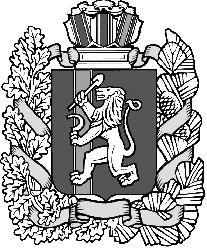 